                                      Н.ТАЛАХ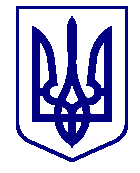 ВАРАСЬКА МІСЬКА РАДАВИКОНАВЧИЙ КОМІТЕТП Р О Є К Т      Р І Ш Е Н Н Я12 жовтня 2023 року                                       		  №447-ПРВ-23-7114Про надання службового житлаРозглянувши клопотання керівника апарату Вараської районної державної адміністрації А.Мосійчука та голови первинної профспілкової організації працівників Вараської районної державної адміністрації Т.Бортник від 11.09.2023 вих.№3457/01-40/23, заяву Л.Мариніної від 11.09.2023 №М-318-ЗГ-23, враховуючи пропозиції громадської комісії з житлових питань виконавчого комітету Вараської міської ради (протокол від 10.10.2023 №6001-ПТ-168-7114-23), на підставі статей 118-122 Житлового кодексу України, Положення про порядок надання службових жилих приміщень і користування ними в Українській РСР, затвердженого постановою Ради Міністрів УРСР від 04 лютого 1988 року №37, абзацу восьмого пункту 2.1 розділу ІІ Положення про громадську комісію з житлових питань при виконавчому комітеті Вараської міської ради №7110-П-01, затвердженого рішенням виконавчого комітету Вараської міської ради від 25.01.2022 №7114-РВ-7-08, керуючись підпунктом 2 пункту «а» частини першої статті 30, частиною шостою статті 59 Закону України «Про місцеве самоврядування в Україні», виконавчий комітет Вараської міської радиВИРІШИВ:1. Надати голові Вараської районної державної адміністрації Мариніній Людмилі Василівні службову квартиру за адресою: мкрн._________, буд.___, кв._____, м.Вараш, Вараський р-н, Рівненська обл., яка складається із двох кімнат, загальною площею – 49,9 кв.м, житловою площею – 27,7 кв.м, на склад сім’ї 1 (одна) особа. 2. Видати Мариніній Людмилі Василівні спеціальний ордер на вселення в службову квартиру за адресою: мкрн._________, буд.___, кв.____, м.Вараш, Вараський р-н, Рівненська обл.  3. Контроль за виконанням рішення покласти на заступника міського голови з питань діяльності виконавчих органів ради Романа ХОНДОКУ.     Міський голова							Олександр МЕНЗУЛ